Тема: «Schule oder Studium»Фонетична розминка за підручником: Buscha A., Szita S. Begegnungen A2+. Leipzig: Schubert-Verlag, 2006. 238 S. впр. А21 стор 19, А23 стор.20Актуалізація опорного лексичного матеріалу: впр. А21 стор.19 (Buscha A., Szita S. Begegnungen A2+. Leipzig: Schubert-Verlag, 2006. 238 S.)Виконання вправ на розвиток мовно-комунікативної компетентності: впр. А24 стор.20 (читати і перекладати), впр. А 5 стор.10Формування лексико-граматичних навичок та умінь: Reflexive Verben стор. 18 впр. А22 стор. 19 (письмово) Das Perfekt (Wiederholung) стор. 11.Die Nomengruppe: Genitiv стор.21, впр. А25 стор.21(письмово)Формування мовленнєвої компетентності: впр. В1, стор. 22, Впр. В3 стор 23 (усно), В4 стор. 23 (письмово).Аудіювання + робота з текстом: впр. А24 стор.20Домашнє завдання: Впр. В2 стор. 22 (читати і перекладати) Buscha A., Szita S. Begegnungen A2+. Leipzig: Schubert-Verlag, 2006. 238 S.Verben im Prasens (Wiederholung) стор.24; Впр. В1 стор. 22 (письмово).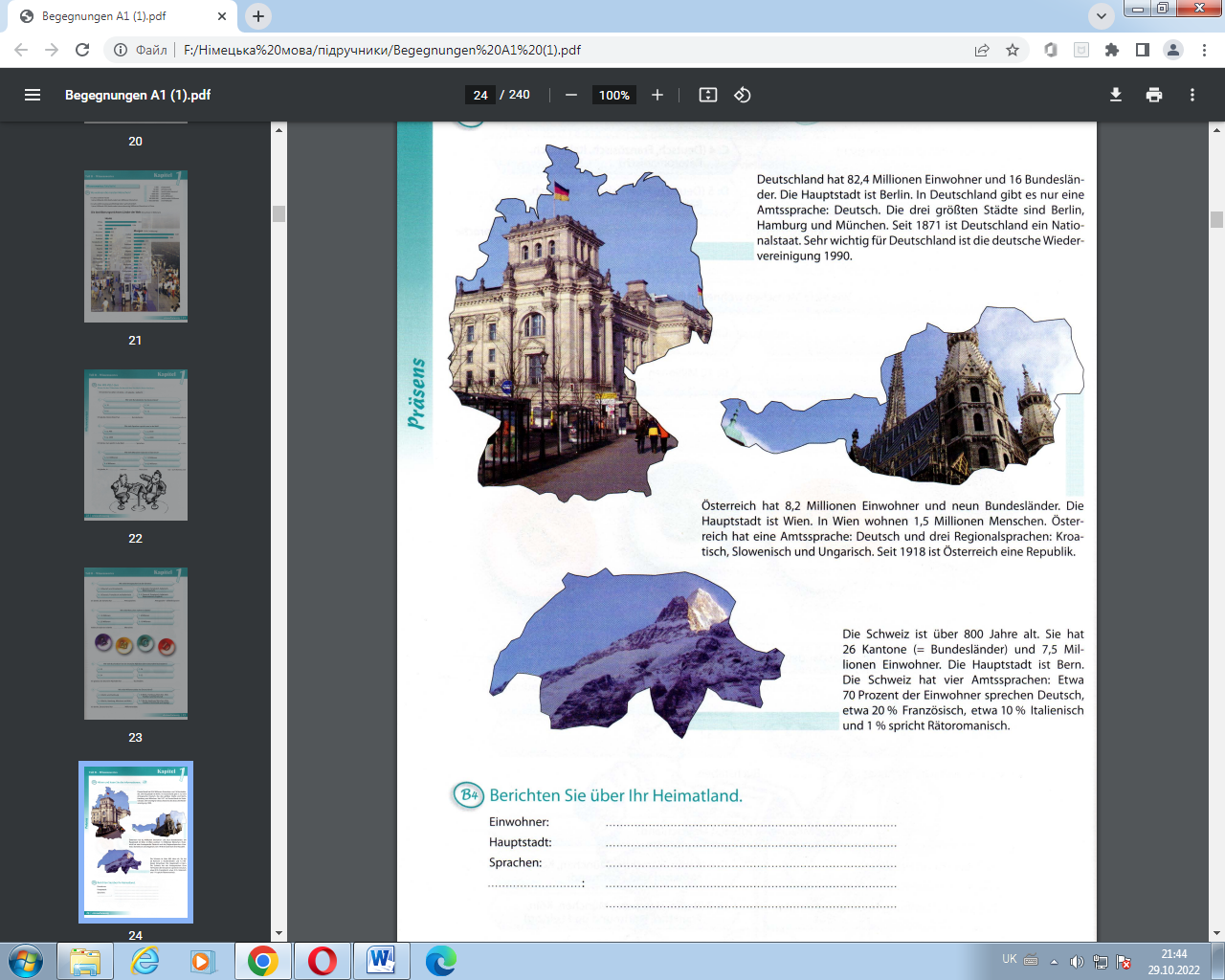 